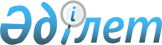 Ақмола облысының әлеуметтік қорғау ұйымдары мен мекемелеріндегі киім-кешек пен төсек жабдықтарын, киімді, аяқ киімді есепке алу  және киім мен аяқ  киімді, жұмсақ мүлікті пайдалану нормалары мен мерзімдері жөніндегі нұсқаулықты бекіту туралы
					
			Күшін жойған
			
			
		
					Ақмола облысы әкімінің қаулысы. 2002 жылғы 31 қазандағы N а-10/154. Ақмола облысының Әділет басқармасында 2002 жылғы 09 желтоқсанда N 1432 тіркелді. Күші жойылды - Ақмола облысы әкімдігінің 2009 жылғы 10 қарашадағы № А-12/485 қаулысымен      Ескерту. Күші жойылды - Ақмола облысы әкімдігінің 2009.11.10 № А-12/485 қаулысымен.

      Қазақстан Республикасының "Қазақстан Республикасындағы жергілікті мемлекеттік басқару туралы"» Заңына , Еңбек және халықты әлеуметтік қорғау  министрлігінің 23.08.2002 ж. 191-б бұйрығына сәйкес облыс әкімдігі қаулы етеді: 



      1. Ақмола облысының халықты әлеуметтік қорғау ұйымдары мен мекемелерінде  киім-кешекті, төсек жабдықтарын, киімді, аяқ киімді есепке алу  жөніндегі  қоса беріліп  отырған  нұсқаулық бекітілсін. 



      2. Жалпы үлгідегі және жүйкеневрологиялық интернат үйлерінде тұратын азаматтарға, сондай-ақ ойлау қабілеті төмен  балаларға арналған интернат үйлеріндегі балалар үшін киім мен аяқ киімді және жұмсақ мүлікті пайдалану  нормалары мен мерзімі бекітілсін (1,2 қосымшалар).       Облыс әкімі 

                       БЕКІТІЛДІ              

31.10.2002 ж.            

N А-10/154 әкімдіктің қаулысы 

Ақмола облысының халықты әлеуметтік қорғау мекемелері мен ұйымдарында жеңіл киім-кешекті, төсек жабдықтарын, сырт киім мен аяқ киімдерді есепке алу жөніндегі 

НҰСҚАУЛЫҚ 

1. Жалпы ережелер       1. Қазақстан Республикасы қаржы министрлігінің қазынашылық департаментінің республикалық және  жергілікті бюджеттер есебінен  қаржыландырылатын ұйымдардағы  бухгалтерлік есеп  жүргізу жөніндегі 1998 жылдық 27 қаңтарындағы N 31 және 1998 жылдық 22 сәуірінде жасалған өзгертулері және толықтырулары бар N 184 нұсқаулығына сәйкес, қарттар мен мүгедектерге арналған жалпы үлгідегі интернат үйлерінде, психоневрологиялық интернат үйлерінде, ойлау қабілеті төмен  балаларға арналған интернат үйлерінде киімді, аяқ киімді, төсек орынды есепке алу тәртібі белгіленеді. 

      Көрсетілген заттар келесі қосалқы шотта есепке алынады (N): 

      070 "Қоймадағы аз құнды және тез тозатын заттар"; 

      071 "Қолданыстағы аз құнды және тез тозатын заттар"; 

      072 "Қоймадағы жеңіл киім-кешек, төсек жабдықтары, киім және аяқ киім"; 

      073 "Қолданыстағы  жеңіл киім-кешек, төсек  жабдықтары, киім және аяқ киім". 

      Шаруашылық саймандарға жататын заттар: кілем, кілем бұйымдары, перделер, жалюздер, жиһаз қаптамалары және басқалары шаруашылық  саймандарына жатады және олардың құны 40 еселенген есептеу көрсеткішінен 1 бірлікке асқан болса N 016 қосалқы шотында есепке алынады "Құралдар, өндірістік (жабдықтарды қоса алғанда) және шаруашылық  мүліктер", егер құны 40 есе есептеу көрсеткішінен аспайтын болса 070 не 071 қосалқы шотта есепке алынады. 

      2. Киім-кешектің сақталуы мен дұрыс қолданылуына  мекеменің, ұйымның  басшысы жауапты, ал оларды осы нұсқаулыққа сәйкес дұрыс есепке  алу жауапкершілігі мекеменің, ұйымның бас бухгалтеріне жүктеледі. 

      3. Сатып алынған немесе мекеменің, ұйымның шеберханасында тігілген  жаңа киім-кешек қоймаға түседі және қолданысқа берілген уақытқа дейін  қойма меңгерушісінің  жауапкершілігінде сақталады. Түскен жаңа киім-кешекті қоймаға түсірмей шаруашылық бикесіне беруге тиым салынады. 

      4. Қолданыстағы киім-кешектің сақталуы үшін материалдық жауапкершілік мекеменің, ұйымның шаруашылық бикесіне жүктеледі, оның толық жеке жауапты екендігі туралы белгіленген тәртіпте жазбаша келісім жасалады. 

      Жекелеген бөлімдері бар ірі мекемелер мен ұйымдарда  қолданысқа берілген киім-кешектің сақталуына толық жауапкершіліктері туралы келісім  жасалып, ол осы бөлімдердің шаруашылық бикелеріне жүктеледі. 

      Жауапты адамдар  жұмыстан босатылғанда, ауыстырылғанда, демалысқа шыққан кездерде бар киім-кешек тексеріліп, мекеменің, ұйымның бұйрығымен тағайындалған басқа жауапты адамға тапсыру жөнінде акті  жасалуы тиіс. 

      Асханада және басқа да бөлімшелерде қолдануға арналған заттардың  сақталуына шаруашылық меңгерушісі жауапты, онымен толық жауапты екендігі туралы жазбаша келісім жасалады. 

      Жауапты адамдар ауыстырылғанда (жұмыстан босатылғанда, не демалысқа шыққан кезде) оның сақтауында болған мүлікті түгендеу жүргізіледі және ол туралы қабылдау-тапсыру акті жасалады. Акт мекеменің, ұйымның басшысымен бекітіледі.  

2. Қоймадағы киім-кешекті есепке алу       Жеткізіп берушіден қоймаға жаңа мүлікті қабылдауды тауарлық-ілеспе құжаттар бойынша қойма меңгерушісі жүзеге асырады. Қабылдағанда тауарлық-ілеспе құжаттарда көрсетілген мүліктің саны мен сапасының сәйкестігі тексеріледі.Саны мен сапасының сәйкессіздігі анықталған кезде, жеткізіп берушіге талап қою үшін қойма меңгерушісі мен мүддесіз жақтың қатысуымен акт жасалады. 

      Егер құжат мәліметтерімен сәйкессіздіктер анықталмаса, қойма меңгерушісі заттарды қоймаға сақтауға алғаны жөнінде қол қояды. Кіріс құжатында әр атаудың қарсысында 1 қосымшаға сәйкес жіктеу коды қойылады. Бір атаудағы, ауқымы, түрі мен бағалары сәйкес мүліктер бір кодқа біріктіріліп бухгалтерияда бір топтық  ф.ОС-09 кәртішкесінде және  ф.М-17 қойма есеп кітабында бір есепке алынуы мүмкін. Белгіленген кодтар бухгалтерлік және қоймалық есепте қатаң сақталып, барлық құжаттар мен айналымдық ведомостерде көрсетілуі тиіс. 

      6. Қоймаға қабылданған мүлікке тез арада мүліктің сырт пішінін бүлдірмей, жуылмайтын бояумен мекеменің арнайы мөртабаны басылып белгіленеді. Белгілеу 2 қосымшаға сәйкес жүргізіледі "Мүлікті, төсек орынды, киімді және аяқ киімді белгілеу". Белгілеуді мекеменің, ұйымның  басшысы не оның орынбасарының, бухгалтерлік қызмет өкілінің қатысуымен, қойма меңгерушісі жүргізеді. Жүргізілген белгілеу туралы кіріс құжаттарында аталған қызметкерлердің қолдары қойылып жазылады. Мекеменің атауы көрсетілген белгілеу мөртабаны мекеменің, ұйымның  басшысында не оның орынбасарының сақтауында болады. Мүліктің түгендеген кезде белгінің сақталуына бақылау жасалады. Егер, белгі айқын  көрінбейтін болса қайта соғылады. 

      7. Жаңа келіп түскен  мемлекет қамқорындағылар үшін, не тозған мүлікті ауыстыруға қоймадан жаңа мүлік алу үшін шаруашылық бикесі тұрғындардың аты-жөндерін және берілетін заттар көрсетілген тізім жасайды. Мекеменің, ұйымның басшысы бекіткен тізім ф.434 бойынша тауар құжаттамасын жазып беру үшін бухгалтерияға тапсырылады. 

      Талап-құжаттама үш дана жазылады, оның біріншісі қойма меңгерушісінің есебінен шығарып тастап шаруашылық бикесінің есебіне енгізу үшін бухгалтерияға беріледі. Талап құжатына мекеменің, ұйымның басшысы, бас бухгалтер, қойма меңгерушісі қол қояды және шаруашылық бикесі мүліктің тапсырылып қабылданғаны жөнінде қолын қояды. Екінші данасы ф.М-17 қойманың есеп кітабы бойынша есептен шығару негіздемесі ретінде қоймада қалдырылады, ал үшінші данасы мүлік қоймасының ф.М-17 есепке алу кітабы  бойынша қабылдау үшін шаруашылық бикесіне беріледі. 

      8. Қоймадан жаңа мүлік қолдануға берілген кезде мекеме мөртабанының жанына жуылмайтын бояумен қолданысқа берілген жылы мен күні көрсетілген белгі қойылады. 

      9. Қарттар мен мүгедектерге арналған мекемелерде, ұйымдарда  (жалпы типті, жүйкеневрологиялық интернат үйлерінде) жаңа мүлікті беру  белгіленген пайдалану нормалары мен мерзімдеріне сәйкес жүргізіледі (1,2 қосымшалар). 

      Егер мүлік  белгіленген мерзімінен бұрын тозып немесе бұдан әрі қолдануға жарамайтын болса, ол әр жеке жағдайда мекеменің басшысының  рұқсатымен ауыстырылады. 

      Мүлікті кезекті ауыстырғанда, жууға немесе жөндеуге тапсырылған заттың орнына, тұрғындарға сол мөлшерде жаңа киім беріледі. 

      Іш киім және төсек, жейде, көйлек, күрте т.б. ауыстыру үшін  шаруашылық бикесінің қоймасында қолданылып жүрген нормаға сәйкес ауыстыру қоры болуы тиіс. 

      10. Мүлікті беру шаруашылық бикесінің әр тұрғынға жүргізген   арматуралық  кәртішкеге жазу арқылы жүргізіледі (3 қосымша). 

      Тұрғындардың тапсырған тозған мүліктерін шаруашылық бикесі белгіленген тәртіп бойынша есептен шығару үшін атаулары бойынша  сұрыпталады.  

      Тұрғын қайтыс болған кезде ол жерленген киімі, мүлік заттары  ф.М-17 қойма кітабы және арматуралық  кәртішке бойынша жасалған акті бойынша есептен шығарылады. Қайтыс болған адамға бөлінген басқа  мүліктер арматуралық кәртішке бойынша қоймаға қабылданған болып  есептен шығарылады және кәртішке жабылады. 

      Интернат үйлерінде тұрып жатқандардың берілген киімге мұқият қарауы үшін олардың киімдеріне белгі қойып бекіткен жөн. 

      11. Арматуралық кәртішке бланктері мекеменің бухгалтериясында  сақталады. Шаруашылық бикесіне берілгенде арматуралық кәртішке мекеменің, ұйымның бухгалтериясында арнайы реестр кітабында (4 

қосымша) толтырылып тіркеледі және бухгалтердің қолымен ресімделеді. 

      Қажет болған жағдайда осы тәртіппен кәртішкенің жалғасы 

жазылып беріледі және ол бірінші кәртішкемен бірге сақталады. 

      Арматуралық кәртішкелер шаруашылық бикесінде сақталады және  тұрғындардың қолданыстағы заттарын есептеу үшін пайдаланылады. 

      Мүлікті жылдық түгендеуді өткізгеннен кейін қайтыс болғандардың не шығарылған тұрғындардың жабылған арматуралық кәртішкелері  мекеменің, ұйымның бухгалтерлік мұрағатына тапсырылады, мұнда  алфавиттік тәртіпте 3 жыл сақталады. 

      12. Жүйкеневрологиялық интернат үйлерінде тұрып жатқан және 

басқа интернат үйлеріндегі ауыр сырқаттарға егер олар денсаулығына байланысты алған заттары үшін қол қоя алмайтын болса, мүлікті беру санитарлар арқылы жүргізеді, олар арматуралық кәртішкеде мүлік заттары мен киімнің берілгені немесе тапсырылғаны жөнінде қолдарын қойып растайды. 

      Ойлау қабілеті төмен балаларға арналған интернат үйлерінде де 

осы тәртіппен арматуралық кәртішкелерді топтарға бекітілген тәрбиешілер, олар болмаған жағдайда санитарлар қол қояды. 

      13. Жүйкеневрологиялық интернаттарда, интернат үйлеріндегі  

ауыр сырқаттарға арналған бөлімшелерде, балалар интернат үйлерінде  киім, палаталардағы төсек жабдықтары қабылдау-тапсыру ведомості 

арқылы (5 қосымша) кезекші санитарлардың жауапкершілігіне тапсырылады. 

      Кезекші санитарлар ауысқан кезде палаталардағы бар мүліктің 

нақты саны есептеу арқылы анықталады. 

      Тапсыру қабылдау туралы жазу қабылдау-тапсыру ведомостінде кезекші санитарлардың міндетті түрде қол қоюы арқылы жүргізіледі. 

      14. Протездік-ортопедиялық орталықтарда, санаторийлерде  арматуралық кәртішкелер қолданылмайды және мүлік бөлмелерге және палаталарға кезекші санитарлардың жауапкершілігіне беріледі, олар  ауысқан кезде аталған мүліктер ведомость бойынша жоғары тармақта   көрсетілген тәртіппен қабылдау-тапсыруды жүргізеді. 

      15. Егер тұрғын интернат үйінен шығарылған болса немесе бір интернат үйінен басқа интернат үйіне ауыстырылатын болса, сақтауға тапсырылған өзінің киім-кешегі жетіспейтін не жыл мерзіміне сәйкес келмесе оған қосымша, өзіне бекітілген киім, аяқ киім т.б. 

жетіспейтін заттар беріледі. 

      Мүліктердің берілгені жөнінде, олардың саны мен әр заттың берілген күні тұрғын бара жатқан интернат үйіне арматуралық 

кәртішкеге жазып есепке алу үшін хабарланады. 

      16. Асханаға және мекеменің, ұйымның басқа да бөлімшелеріне  берілген мүліктер шаруашылық бикесімен лауазымдық тұлғалардың (бас аспаз, т.б.) алғаны жөнінде қол қойған тізімдеме арқылы есепке алады. 

      Кейбір қызметкерлердің жеке қолдануына берілген мүлік пен 

арнайы киімдерді, шаруашылық бикесі осы адамдардың алғаны туралы, заттардың саны көрсетілген қолхат арқылы есепке алады. 

      Көрсетілген бөлімшелер мен қызметкерлердің мүліктері мен арнайы киімдерін  жууға не жөндеуге тапсырған кезде шаруашылық бикесі оларға сол мөлшерде таза мүлік және арнайы киім  береді. 

      17. Шаруашылық бикесі мүліктерді жууға тізім бойынша тапсырады (6 қосымша). Тізім екі дана жасалады, оның біріншісі шаруашылық бикесіне, ал екіншісі кір жуатын жерге тапсырылады. Тізімнің бірінші данасында шаруашылық бикесі тапсырғаны жөнінде қол қояды, ал кір жуатын жердің меңгерушісі (кір жуушы) кір заттардың салмағын көрсетіп, қабылдағаны туралы қолын қояды. Екінші данасында шаруашылық бикесі қабылдағаны туралы, ал кір жуушы тапсырғаны жөнінде қолдарын қояды. 

      Заттар жууға тапсырғанда және жуылғаннан кейін қабылдағанда саналады, мекеменің белгісі бар екендігі тексеріледі. Мекеменің  белгісі жоқ кір заттар жууға қабылданбайды. Жуылған заттар мекеменің белгісі болмаса қабылданбайды. Егер жуғаннан соң заттарға басылған белгі айқын көрінбейтін болса, бұл туралы кір жуатын жердің меңгерушісі мен шаруашылық бикесі осы нұсқаулықтың 6 тармағына сәйкес қайта белгілеу жүргізу үшін мекеменің басқармасына хабарлайды. 

      Мекемеде өзінің кір жуатын жері болмаған жағдайда заттар жергілікті кір жуатын мекемеге тапсырылады. 

      18. Заттарды мейлінше ұзақ пайдалану үшін олар жөнделіп отырады. Мүліктің шағын жөндеуі заттар қоймасында жүргізіледі. 

      Шаруашылық бикесінің заттарды қоймадан шеберханаға жөндеуге беруі және жөнделген заттарды қабылдауы тізім бойынша жууға берердегі тәртіпте жүргізіледі. 

      19. Жаңа заттарды есепке алу мекеменің ф. М-17 қоймалық есеп кітабында саны бойынша жүргізіледі. Кітапта заттың әр түрінің атауына  N 072 субесебі бойынша белгіленген кодқа сәйкес жеке шот ашылады. 

    № N 072 субесебі бойынша негізгі құралдар құрамында есептелмейтін, ал N 070 субесебі бойынша аз құнды, тез тозатын заттардың құрамында  есепке алынатын заттардың әр атауына жеке шот ашылады. 

      20. Қолданыстағы заттарды есептеуді шаруашылық бикесі ф. N М-17 қоймалық есеп кітабында саны бойынша жүргізеді. 

      Бұл кітапта шаруашылық бикесі әр атауға және әр затқа, төсек жабдықтарына, киімге, аяқ киімге N 073 субесебі бойынша берілген әр кодына жеке шот ашады. 

      Аз құнды және тез тозатын заттардың құрамында есептелетін мүлік  заттарының әрқайсысына жеке шот ашылады. 

      Шаруашылық бикесі тиісті құжаттар негізінде, мекеменің жаңа  сатып алған немесе өтеусіз алған заттарын келуі бойынша жазып алады, ал қолдануға жарамсыз болған, өтеусіз басқа мекемелерге берілген заттарды шығысы бойынша есептен шығарып тастайды. Бұл туралы жазу кітапқа сол  күні енгізіледі. 

      Заттардың ішкі айналымы-тұрғындарға және мекеме бөлімшелеріне  заттарды жууға қабылдау және оның орнына тазасын беру, заттарды кір жуатын жерге, не жөндеуге тапсыру ф. N М-17 кітабында көрсетілмейді. 

3. Қолдануға жарамсыз заттарды есептен 

шығарып тастау       21. Жұмыс барысында шаруашылық бикесі тозып, қолдануға жарамсыз болған заттарды сұрыптайды және облыстық еңбек, жұмыспен қамту және халықты әлеуметтік қорғау басқармасы өкілінің қатысуымен есептен шығарып тастау үшін жоғары тұрған ұйым бастығының бұйрығымен тағайындалған тұрақты жұмыс істейтін комиссияға ұсынады. 

      Комиссия есептен шығарып тастауға ұсынылған заттарды мұқият қарайды, заттардың нақты тозғандығын белгілейді оның пайдалану мерзімі мен нормаларын салыстырады, басылған мөрін тапсырады. Егер ұсынылған  заттар уақытынан бұрын тозған болса, комиссия оның себептерін жою  шараларын қолданады. 

      Есептен шығаруға тек мекеменің белгісі соғылған заттар қабылданады. Жөндеуге жарайтын немесе басқа мекемелер мен ұйымдар қолдана алатын заттарды баланстан шығаруға және жоюға тиым салынады. 

      22. Мүлікті есептен шығару ф. N№443 актісімен  ресімделеді- "Киім-кешекті, төсек жабдықтарын, өндірістік және шаруашылық құралдарын баланстан шығару актісі"»(7 қосымша). Актіде көрсетілген заттарды есептен шығаруға рұқсат алғаннан кейін шаруашылық бикесі акті жасаған комиссияның қатысуымен заттарға басылған белгілерді қиып алады және жағу арқылы жояды, киімдерді жөндеу үшін, сондай-ақ шаруашылық  мақсаттарға пайдалануға жарамды бөліктерін таңдап алып, өлшейді. 

      Бұл туралы актіде комиссия мүшелерінің қолдары қойылып, белгі  жасалады. Алынған заттар шаруашылық қоймасына актінің бірінші данасына қол қойылып тапсырылады. 

      Актінің негізінде бухгалтерия баланстан заттарды шығарады және алынған бөліктер, түймелер есепке алынады. 

4. Мекеменің, ұйымның бухгалтериясында 

киім-кешекті есептеу       23. Аз құнды және тез тозатын мүліктің аналитикалық есебі 070 және 071 субесептері бойынша заттардың атауы, саны, бағасы және жауапты  адамдармен  ф.296-а (ф.296 кітабы) кәртішкелерінде тоқсан сайынғы  ф.М-44 бойынша айналым ведомостері құралып жүргізіледі. 

      24. Заттарды аналитикалық есептеу 072 және 073 субесептері  бойынша заттардың атауы, саны бағасы, тобы мен материалдық жауапты  адамдар бойынша ф. ОС-9 кәртішкелерінде ф.326 айналымды ведомость  жасау арқылы жүргізіледі. 

      25. Бухгалтерия және материалды - жауапты адамдар бухгалтерлік есеп мәліметтері бойынша қоймалық есеп кітабындағы көрсетулермен мүлік қалдықтарын тоқсанына бір рет салыстырып отыруы тиіс. Мерзім сайын  мекеменің, ұйым басшысының бұйрығымен қоймадағы және қолданыстағы заттарды жоспардан тыс іріктеп тексеру жүргізіледі. 

      26. Жыл сайын жоғары тұрған ұйымның белгілеген мерзімінде  мекемелерде, ұйымдарда мүлікті түгел түгендеу жүргізіледі. 

      Сонымен қатар, материалдық-жауапты адам ауысқан кезде міндетті түрде түгендеу жүргізіледі. 

      Жетіспеушілікті жасыру үшін орын ауыстырудан аулақ болу мақсатында, заттардың бар екендігін тексеру оның сақталатын жерінің  бәрінде бір уақытта (бір күнде және бір сағатта) жүргізілуі керек. 

      Жүргізілген түгендеудің нәтижесіне байланысты мекеменің, ұйымның  басшысы жабдық заттарының жағдайы мен есептеуді жақсарту шараларын  қолданады. 

      Жабдық заттарының жетіспейтіні анықталған жағдайда кінәлі адамдардан белгіленген тәртіп бойынша өндіріліп алынады.       5. Қамсыздандырылушылардың жеке заттарын, ақшасын, бағалы бұйымдарын есепке алу және оларды мекемеде, ұйымда сақтау.       27. Қамсыздандырылушының қолдануға жарамды киімі, аяқ киімі егер  мекемеге, ұйымға орналастырылғанда туыстарына қайтарылмаған болса, акті бойынша мекеменің, ұйымның әкімшілігіне сақтауға тапсырылады. 

      Қабылдау акті белгілі нысанда (8 қосымша) құрамына әкімшіліктің, бухгалтерияның, жауапты қызметкердің, мәдени-тұрмыстық комиссия өкілдері бар комиссиямен және тұрғындардың қатысуымен жасалады. Киетін киім мен бағалы бұйымдар актісі әрқайсысы жеке жасалады. 

      28. Киім актісінде сақтауға тапсырылған заттардың толық атауы, ерекше белгілері, саны, тозу пайызы көрсетіледі. 

      Тұрғынның тілегі бойынша кейбір жеке заттары қолданысына қалдырылуы мүмкін, бұл туралы актіде жазылады. 

      Акті үш дана дайындалады, олардың біреуі қамсыздандырылушыға беріледі, екіншісі - материалдық жауапты адамға (заттарды сақтаушыға) және үшіншісі бухгалтерияға тапсырылады. 

      Актіде материалдық жауапты адам заттарды сақтауға қабылдағаны, ал қамсыздандырылушы тапсырғаны жөнінде қолдарын қояды. 

      Қамсыздандырылушылардың жеке заттары жеке қоймада мекеменің, ұйымның басшысының бұйрығымен тағайындалған жауапты адамның жауапкершілігінде сақталады. Жеке заттарға мөр соғылмайды және арматуралық кәртішкеге жазылмайды. 

      Мекемеден тұрғын кеткен жағдайда оның жеке заттары заттардың қабылданғаны туралы актінің данасында қолы қойылып қайтарылады,  жауапты адам есептен шығару үшін бұл актіні бухгалтерияға тапсырады.           

      29. Бағалы бұйымдар (сақина, сырға, білезік, түйрегіш т.б.) мекеме кассасына акті бойынша сақтауға тапсырылады, 8 қосымшаға сәйкес жасалған үш дана актінің біреуі тұрғынға, екіншісі кассирге және үшіншісі мекеменің бухгалтериясына беріледі. 

      Актіде бұйымның атауы, ерекше белгілері, мөлшері, салмағы, алтынның, күмістің сынамағы және т.б. көрсетіледі. 

      Барлық даналарда тұрғын тапсырғаны жөнінде, ал кассир сақтауға  бағалы заттарды қабылдағаны туралы қолдарын қояды. Тұрғындардан қабылданған бағалы заттар сейфте немесе жанбайтын ақша жәшіктерінде  сақталады. 

      Тұрғын кететін болған жағдайда немесе оның өтініші бойынша жеке заттары акті данасына қолы қойылып оның пайдалануына беріледі. 

      30. Сақтауға қабылданған жеке киімдер, бағалы заттар мекеменің бухгалтериясында, киімдерді есепке алу үшін және тапсырылған бағалы бұйымдарды есепке алу үшін ашылатын жүйеден тыс жеке кітаптарда есепке алынады. 

      Бұл кітаптарда жеке затын не бағалы бұйымдарын сақтауға берген әр тұрғынға жеке шот ашылады, мұнда қабылдау актісіне сәйкес заттардың  түсуіне байланысты, әр заттың жеке сипаттамасымен, ал шығысқа оған кетерінде пайдалануына берілген заттар жазылады. 

      31. Тұрғындар жеке ақшаларын сақтау банкілеріне тапсыруы тиіс. Зейнетақы төлемдерін Қазпошта жүзеге асыратын ауылдық жерлерде, тұрғындардың ақшаларын Қазпоштамен жасаған келісімі негізінде арнайы зейнетақылық салым депозитіне салуға болады. 

      Келісім қол қойған сәттен бастап күшіне енеді және нольдік салым негізінде жабылмайды. Интернат үйіне түскен азаматтар өздерінің ақшалары болған жағдайда интернат үйінің кассасына нұсқаулыққа сәйкес  тапсырады, содан соң зейнетақы салымының арнайы депозиті бойынша сақтық есебінің келісімін толтырады. Бұдан кейін поштада тұрғынның жеке шоты  және салым мөлшері көрсетілген жинақ кітапшасы ашылады.  

      Арнайы кітапшадан ақша тұрғынның жеке өтініші бойынша ғана алынады. 

      32. Тұрғындарға тиісті мемлекеттік салымдар облигациялары 

жинақ банкісіне сақтауға берілуі керек. 

      Мекеменің кассасында жинақ кассасына тапсырылған мемлекеттік  салымдардың, жинақ кітапшаларының түбіртіктері және басқа да бағалы  қағаздар сақталуы мүмкін. 

      Сақтауға бағалы қағаздар қабылданған кезде олардың атауы көрсетіліп, актіге енгізіледі (8 қосымша). 

      Егер бұл жинақ кітапшасы немесе мемлекеттік салымдардың 

түбіртегі болса, тұрғынның тегі, аты, әкесінің аты, кітапшаның немесе 

облигацияның берілген күні, жинақ банкісінің атауы мен жеке шотының нөмірі және салымның ақырғы қалдығының сомасы немесе салымның  атауы, сериясы, облигацияның сомасы көрсетіледі. Акті үш дана жасалады, 

тиісті қолдармен ресімделіп бухгалтерияға, кассирге және тұрғынға беріледі. 

      Сақтауға қабылданған бағалы қағаздар әр тұрғынға жеке шот ашылатын бағалы бұйымдар кітабында есепке алынады. Оларды қолға берерде тауар құжаттамасы бойынша тұрғыннан қолхат алынып тапсырылады. 

      33. Ойлау қабілетінің төмендігінен не дімкестігінен өз  іс-әрекетінің маңызын түсіне алмайтын тұрғындар мекеменің әкімшілігі   белгіленген тәртіп бойынша сот арқылы іс-әрекетке қабілетсіз деп танылуы мүмкін. 

      Сот шешімі бойынша іс-әрекетке қабілетсіз деп танылған және қамқорлыққа мұқтаж интернат үйінің тұрғындарына зейнетақы, 

мемлекеттік әлеуметтік жәрдемақы және мемлекеттік арнайы жәрдемақы 

төлеу Қазақстан Республикасының Еңбек және халықты әлеуметтік қорғау  министрлігінің 2000 жылдың 18 қыркүйегіндегі N 212 бұйрығымен бекітілген Ережелерге сәйкес жүргізіледі. 

      34. Тұрғын қайтыс болған кезде ол жерленген киіміне екі дана 

акті жасалады. Актіде мекеменің заттары бөлек, ал қайтыс болған 

адамның жеке заттары бөлек көрсетіледі және акті бекітілген кезде есептен шығарылады. 

      Осы актіде тұрғынның қайтыс болғаннан кейін мекеменің 

сақтауында қалған жеке заттары мен бағалы бұйымдары көрсетіледі. 

      Мекеменің, ұйымның әкімшілігі үш күн ішінде нотариалдық 

кеңселерге және қалалық, селолық, поселкелік жергілікті атқарушы органдарға қайтыс болған тұрғыннан қалған заттардың бар екендігі 

жөнінде және мұрагерлері болса, олар туралы мәліметті хабарлауы тиіс. 

      Интернат үйінің тұрғыны қайтыс болғаннан кейін қалған жеке заттарын, басқа да бағалы бұйымдарын, ақшасын оның мұрагерлеріне беру, 

егер олар нотариалды расталған құжаттарын (белгіленген тәртіпте ресімделген мұрагерлік құқыққа ие екені жөніндегі куәлік), жеке және 

бағалы заттар тізімдемесі мен шығыс-кассалық ордерде міндетті түрде 

қол қойып, заттарды алған мұрагердің тегі, аты, жөні, жеке куәлігінің 

сериясы, нөмірі, берілген күні мен органның атауы көрсетіле отырып жүргізіледі. Сонымен қатар мұрагерлік құқығы куәлігін берген 

нотариалдық органның атауы, нотариалдық куәліктің номері, берілген 

күні көрсетіледі. 

      Қолхат пен тізімдеме заттар мен бағалы заттарды есептен 

шығарудың негізі болып табылады. 

      35. Интернат үйінің тұрғыны қайтыс болғаннан соң оның заң не аманат қағазы бойынша мұрагері болмаса оның қалған заттары мемлекетке тапсырылады. 

      Бұл жағдайда нотариалдық кеңсе мұрагерлік ашылғаннан кейін 

алты ай өткен соң қаржы органына заттардың тізімдемесі мен мемлекеттің 

мұрагерлік құқы жөніндегі куәлікті жібереді, қаржы органы заттарды өткізу шараларын жүргізеді, ал ақша мен мемлекеттік салымдар облигациялары  оның нұсқауы бойынша мемлекеттік бюджет кірісіне  тапсырылады. 

      37.Тұрғындардың заттары мен бағалы заттарын сақтауға және 

есепке алуға және есептен шығаруға негіз болған құжаттар мекеменің бухгалтериясында бас бухгалтердің жауапкершілігінде жеке кітапта әр 

жыл бөлек, хронологиялық тәртіпте тігіліп сақталады. 

Киім-кешекті, төсек жабдықтарын, 

киімді және аяқ киімді есепке  

алу бойынша нұсқаулыққа    

1 қосымша              

Жеңіл киім-кешек, төсек жабдықтары, 

киім және аяқ киім заттарының 

тізбесі 

  Киім-кешекті, төсек жабдықтарын, 

киімді және аяқ киімді     

есепке алу нұсқаулығына    

2 қосымша           

Киім-кешекті, төсек жабдықтарын, 

киімді және аяқ киімді белгілеу Ескертпе: Белгі жуылмайтын ақ не қара бояумен (заттың түсіне қарай) және заттың сырт пішінін білдірмейтін жеріне қойылады. 

Қайта белгі соғу бұған дейінгі белгінің күнімен белгіленеді. 

Киім-кешекті, төсек жабдықтарын, 

киімді және аяқ киімді     

есепке алу нұсқаулығына    

3 қосымша             ____________________________________________________________________ 

(мекеменің атауы) Арматуралық кәртішке Тізілімге жазылып алынған: бухгалтер  __________________________                                                         қолы 

__________________200 __ж. 

 

____________________________________________________________________ 

                  (тұрғынның тегі,аты, әкесінің аты) 

берілген заттарға 

  Киім-кешекті, төсек жабдықтарын, 

киімді және аяқ киімді      

есепке алу нұсқаулығына     

4 қосымша             _________________________ 

(мекеменің атауы) Арматуралық кәртішкелердің тізімдемесі 

    Киім-кешекті, төсек жабдықтарын, 

киімді және аяқ киімді      

есепке алу нұсқаулығына      

5 қосымша             _________________________ (мекеменің атауы) Айлық қабылдау тапсыру ведомості Бөлімше бойынша, N№ _____ палата  200____ж. _______ 

  Киім-кешекті, төсек жабдықтарын, 

киімді және аяқ киімді      

есепке алу нұсқаулығына      

6 қосымша             ______________________________ 

      (мекеменің атауы) Жууға (не жөндеуге) тапсырған жеңіл киім-кешектің 

ТІЗІМІ   Барлығы                                   Салмағы Жууға тапсырғанда: _________________________________________________________________ Барлығы 

Жуудан қабылданғанда: Жууға          Тапсырды______________  Қабылдады______________ 

(жөндеуге)                 (қолы)                  (қолы)     _________________________________________________________________ 

                           (күні) Жуудан                                 Қабылдады______________ 

Тапсырды_________(жөндеуден)                        (қолы)                     (қолы)                   (күні)_________ 

Киім-кешекті, төсек жабдықтарын, 

киімді және аяқ киімді      

есепке алу нұсқаулығына      

7 қосымша             N 443 форма         

Қазақстан Республикасының   

Қаржы министрлігінің қазынашылық 

департаментінің 01.12.98ж. N№518 

бұйрығымен бекітілген     ____________________________________________________________________ 

(бюджеттік  мекеменің атауы) БЕКІТЕМІН ________________ 

мекеме бастығының қолы ________________ ж. ____ АКТІ 

жеңіл киім-кешекті, төсек жабдықтарын, киімді және аяқ киімді, өндірістік  және шаруашылық құралдары мен мүліктерді баланстан  шығарып тастау ______________________________ ж. _________ж. N№_______ бұйрығымен тағайындалған 

мына құрамда комиссия _____________________________________________                        комиссия мүшелерінің, лауазымы, тегі,аты-жөні 

___________________________________________________________________ 

___________________________________________________________________ 

___________________________________________________________________ 

                   бөлімнің, кабинеттің т.б. атауы 

қолдануға жарамсыз болып қалған активтерді,жеңіл киім-кешекті,төсек жабдықтарын, киімді, аяқ киімдердің жағдайын тексеруді жүргізді және  жөндеуге, сатуға немесе басқа ұйымдарға беруге жарамайтын,есептен шығарылып тастайтын мына құндылықтарды белгіледі: 

  Киім-кешекті, төсек жабдықтарын, 

киімді және аяқ киімді      

есепке алу нұсқаулығына      

8 қосымша             (мекеменің атауы) БЕКІТЕМІН ____________________________________________________________________ 

(мекеме бастығының лауазымы және қолы) ________________200__ж. ҚАБЫЛДАУ АКТІ ______  _________200__ж.                    мына құрамда комиссия: 

____________________________________________________________________ 

____________________________________________________________________ 

____________________________________________________________________ 

қамсыздандырылушы  азаматтың  қатысуымен 

____________________________________________________________________(тегі,аты,әкесінің аты) 

(арматуралық кәртішкенің нөмірі N№________) 

және материалды жауапты адамның қатысуымен _________________________ 

азамат _________________ мекемеге сақтауға тапсыратын заттарын, бағалы заттарын (керексізін сызып тастау керек) қарауды жүргізді. 

Комиссия белгіледі:   Барлығы 

Заттардың жалпы саны ___________________________                                               (саны жазумен) 

 

Комиссияның қолы 

Тапсырды __________ 

           (қолы)          Актіде  тізілген заттар, бағалы заттар 

_________________________________________________________________                    (материалды жауапты адамның қолы)   

 

Актіде көрсетілген заттар бухгалтерияда есепке алынған 

Бас (аға) бухгалтер  ____________________________________                                                  (қолы)            (күні) 

Облыс әкімдігінің  

31.10.2002 ж.    

N а-10/15 қаулысына 

1 қосымша      Ақмола облысының жалпы типті интернат үйлерінде, жүйкеневролоргиялық интернат үйлерінде тұрып жатқан азаматтарға арналған  жұмсақ мүлікті, киімді, аяқ киімді қолдану мерзімдері мен нормалары * 3/4   3-жалпы бөлімше үшін          ** 3/2  3- жалпы бөлімше үшін         4-псих.бөлімше үшін                   2- ауыр сырқаттар үшін 

1* -псих.бөлімше үшін 

Облыс әкімдігінің 

31.10.2002 ж.  

N а-10/154 қаулысына 

2 қосымша    Ақмола облысының ойлау қабілеті төмен балаларға арналған интернат үйлерінде тұрып жатқан балаларға арналған жұмсақ мүлікті, киімді, аяқ киімді қолдану мерзімдері мен нормалары 
					© 2012. Қазақстан Республикасы Әділет министрлігінің «Қазақстан Республикасының Заңнама және құқықтық ақпарат институты» ШЖҚ РМК
				Классификатор(жіктеу) бойынша код Бұйымның атауы   Ескерту 1 2     3 851000 

851150 

851151 

851152 

851153 

851154 

851155 

851156 

851210 

851211 

851212 

851300 

851371 

851372 

851373 

851374 

851419 

851760 

851761 

851762 

852000 

852048 

852110 

852111 

852112 

852113 

852114 

852150 

852151 

852152 

852153 

852154 

852510 

852511 

852512 

852513 

852514 

852515 

852516 

852550 

852551 

852552 

852553 

852554 

852555 

852556 

853000 

853110 

 

853112 

853114 

853116 

853210 

853212 

853214 

853250 

853252 

853254 

853310 

853312 

853314 

853316 

853370 

853372 

853374 

853420 

853421 

853422 

853500 

854000 

854110 

854111 

854113 

854115 

854206 

 

854210 

854211 

854212 

854213 

854214 

854215 

854216 

854310 

854311 

854312 

854313 

854318 

854319 

854410 

854411 

854412 

854413 

854414 

854415 

854416 

854610 

854612 

854614 

854660 

 

854662 

854664 

854701 

854801 

854802 

854803 

856000 

856011 

856012 

856110 

856111 

856112 

856113 

856200 

856310 856311 

856312 

856319 

856400 

856500 

856650 

 

856659 

859310 

859901 

859902 

859903 

880030 

883100 

882242 

882189 

882211 

882214 

882215 

882216 

882217 

849100 

849110 

 

849111 

849112 

849113 

 

849114 

 

849115 

849116 

849117 

849118 

849119 

849200 

 

849201 

849202 

849203 

849204 

849205 

849206 

849207 

849208 

849209 

 

872500 

15108988 Сыртқы киім 

Жүн матадан тігілген пальто және қысқа пальто 

-ерлерге арналған 

-әйелдерге арналған 

-мектеп жасындағы ер балаларға арналған 

-мектеп жасындағы қыз балаларға арналған 

-мектеп жасына дейінгі ер балаларға арналған 

мектеп жасына дейінгі қыз балаларға арналған 

Мақта матадан тігілген плащтар 

-ерлерге арналған 

-әйелдерге арналған 

Жылы күрткелер 

-ерлерге арналған 

-әйелдерге арналған 

-мектеп жасындағы ер балаларға арналған 

-мектеп жасындағы қыз балаларға арналған 

балаларға арналған күнделікті комбинизондар 

Жасанды жүн мен қаракөлден жасалған күрткелер 

-ерлерге арналған 

-әйелдерге арналған 

Костюм бұйымдары 

қысқа шалбарлар 

мақта матадан тігілген костюмдер 

-ерлерге арналған 

-әйелдерге арналған 

-мектеп жасындағы ер балаларға арналған 

-мектеп жасындағы қыз балаларға арналған 

Жүн матадан тігілген костюмдер 

-ерлерге арналған 

-әйелдерге арналған 

-мектеп жасындағы ер балаларға арналған 

-мектеп жасындағы қыз балаларға арналған 

Мақта матадан тігілген шалбарлар 

-ерлерге арналған 

-әйелдерге арналған 

-мектеп жасындағы ер балаларға арналған 

-мектеп жасындағы қыз балаларға арналған 

-мектеп жасына дейінге ер балаларға арналған 

-мектеп жасына дейінгі қыз балаларға арналған 

Жүн матадан тігілген шалбарлар 

-ерлерге арналған 

-әйелдерге арналған 

-мектеп жасындағы ер балаларға арналған 

-мектеп жасындағы қыз балаларға арналған 

-мектеп жасына дейінгі қыз балаларға арналған 

-мектеп жасына дейінгі қыз балаларға арналған 

Көйлек  бұйымдары 

Мақта матадан тігілген көйлектер 

(сарафан, халаттарды қоса алғанда) 

-әйелдерге  арналған 

-мектеп жасындағы қыз балаларға арналған 

-мектеп жасына дейінгі қыз балаларға арналған 

Мақта матадан тігілген юбкалар 

-әйелдерге арналған 

-мектеп жасындағы қыз балаларға арналған 

Жүн матадан тігілген  юбкалар 

-әйелдерге арналған 

-мектеп жасындағы қыз балаларға арналған 

Мақта матадан тігілген жейдешелер 

-әйелдерге арналған 

-мектеп жасындағы қыздарға арналған 

-мектеп жасына дейінгі қыз балаларға арналған 

Жібек матадан  тігілген жейдешелер 

-әйелдерге арналған 

-мектеп жасындағы қыз балаларға арналған 

Тоқыма жилеттер 

-ерлерге арналған 

-әйелдерге арналған 

Белдемшелер 

Жеңіл және іш киімдер мен көрпе бұйымдары 

Мақта матадан тігілген сыртқы жейделер 

-ерлерге арналған 

-мектеп жасындағы ер балаларға арналған 

-мектеп жасына дейінгі ер балаларға арналған 

Мақта матадан тігілген ересектерге арналған 

іш киім (трусы) 

Мақта матадан тігілген іш киім 

-ерлерге арналған 

-әйелдерге арналған 

-мектеп жасындағы ер балаларға арналған 

-мектеп жасындағы қыз балаларға арналған 

-мектеп жасына дейінгі ер балаларға арналған 

мектеп жасына дейінгі қыз балаларға арналған 

Мақта матадан тігілген төсек жабдықтары 

-ақ төсеніштер 

-көрпе тыстары 

-жастық тыстары 

-ересектерге арналған 

-балаларға арналған 

Мақта матадан тігілген  пижамалар 

-ерлерге арналған 

-әйелдерге арналған 

-мектеп жасындағы ер балаларға арналған 

-мектеп жасындағы қыз балаларға арналған 

-мектеп жасына дейінгі ер балаларға арналған 

-мектеп жасына дейінгі қыз балаларға арналған 

Мақта матадан тігілген дәрет жабдықтары 

-әйелдерге арналған 

-мектеп жасындағы  қыздарға арналған 

-эластикалық тоқыма кездемеден жасалған дәрет заттары 

-әйелдерге арналған 

-мектеп жасындағы  қыздарға арналған 

Мақтадан жасалған сырма көрпе 

Сулықтар 

Дастархандар 

Орамалдар 

Бас киімдер 

Тігін бас киімдер 

-бас орамалдар 

Мақта матадан тігілген  қалпақтар 

-ерлерге арналған 

-әйелдерге арналған 

-мектеп жасындағы балаларға арналған 

шапкалар 

Мақта матадан тігілген шляпалар мен панамалар 

-ерлерге арналған 

-әйелдерге арналған 

-балаларға арналған 

Береттер 

Тебетейлер 

Жүннен жасалған бас киімдер (капюшон, 

капор т.б.) 

-балаларға арналған 

Мақта матадан жасалған тыстар 

-матрацтар 

-жастықтар 

-төсек жапқыштар 

Спорттық аяқ киім 

Кигізден  жасалған аяқ киім 

Сандалдар 

Үйде киетін  аяқ киім 

Етіктер 

Қысқа аяқ киім 

Бәтеңкелер 

Қысқа аяқ киім 

Туфли 

Тоқыма бұйымдар 

Мақта мата  жіптен  тоқылған бұйымдар 

Шұлықтар 

-ерлерге арналған 

-әйелдерге арналған 

-балаларға арналған 

Ұзын шұлықтар 

-әйелдерге арналған 

Колготки 

-әйелдерге арналған 

-балаларға арналған 

-майкалар 

-триколар 

-дамбалшалар 

Жүн жіптен тоқылған бұйымдар 

(ересектерге және балаларға арналған) 

-күртелер 

-джемперлер 

-жакеттер 

-бессаусақтар 

-қолғаптар 

-шарфтар 

-шұлықтар 

колготки 

-рейтуздар 

Санитарлық-гигиеналық заттар 

-резина қосылған клеенка 

-памперстер Заттардың атаулары Таңба басатын орын 1. Ақ төсеніш, көрпе тыстары, орамалдар, көрпелер, дастархандар, сулықтар бұрышының ұшында (енінің) 2. Жастық тыстары Ішкі жағында (бұрышында) 3.Кальсондар, іш киім,  шалбар, юбка, рейтуздер Белінің ішкі жағында 4. Ерлердің жейдесі, майкалар, джемперлер, көйлектер, күртелер Заттың ішкі аяқ жағында 5. Пиджак, жакет, пальто, костюмдер Оң жақ етегінің ішкі жағында 6. Бәтеңке, туфли, резеңке аяқ киім Оң жақ тобығының ішкі жағында 7.Етіктер, пималар Оң жақ қонышының жоғарғы жағында р/н Атауы Берілді Берілді Берілді Берілді Тапсырылды Тапсырылды Тапсырылды Тапсырылды Ескертпе саны 

жаз- 

умен берілген 

күні алғаны туралы қолхат бергені туралы 

шаруашылық бикесі- 

нің қолы саны жазумен берілген күні тұрғынның заттарды тапсырғаны туралы қолы шаруашылық бикесінің зат. 

тарды қабылдағаны туралы қолы Ескертпе 1 2 3 4 5 6 7 8 9 10 11 Берілген күні NN Қамсыздандырылушының тегі,аты және әкесінің аты кәртішкені алғаны туралы  шаруашылық бикесінің қолы Күні сағаты Заттардың атауы және саны Заттардың атауы және саны Заттардың атауы және саны Заттардың атауы және саны Заттардың атауы және саны Заттардың атауы және саны Заттардың атауы және саны Заттардың атауы және саны Заттардың атауы және саны Қабылда-ғаны туралы қолы Тапсырғаны туралы  қолы матрацтар жастықтар көрпелер ақ төсеніштер жастық тыстары Қабылда-ғаны туралы қолы Тапсырғаны туралы  қолы N№ Заттардың атауы Жууға тапсырылды Жууға тапсырылды Жуудан  алынды Жуудан  алынды Ескертпе (жөндеуге)  саны (жөндеуге)  саны (жөндеу.)  саны (жөндеу.)  саны цифрмен жазбаша цифрмен жазбаша Мекеменіңкоды Түгендеу нөмірі Негізгі шот Реттік шот Бөлімнің, бөлімшенің коды N Мүлік-тік нөмірі Атауы және сипаты (маркасы,сорты т.б.) Мекеме-ге түскен күні Пай-далану мер-зімі Зат-тар саны Бағасы Сомасы Активтің тозуы Пайдалануға жарамауының себебі Материалды жауапты адам Осылай аяғына дейін (сызықтау 16 т. кейін) №N Заттардың, бағалы  заттардың атауы 

(керексізін сызуы) 

және сипаты Саны Саны Саны Тозғаны және т.б. ақаулары туралы  белгі(%) өлшеу бірлігі цифрлар жазумен Тозғаны және т.б. ақаулары туралы  белгі(%) N Атауы Өлшеу бірлігі Норма Кию мерзімі, 

жылы 1 2 3 4 5 Киім, ішкі киім және аяқ киім Киім, ішкі киім және аяқ киім Киім, ішкі киім және аяқ киім Киім, ішкі киім және аяқ киім Киім, ішкі киім және аяқ киім 1 

 

2 

3 

4 

 

5 

6 

7 

8 

9 

 

10 

11 

12 

13 

14 Жүн матадан тігілген пальто және қысқа пальто 

Мақта матадан тігілген плащтар 

Жылы курткалар 

Жасанды тері мен қаракөлден тігілген 

курткалар 

Мақта матадан тігілген костюмдер 

Жүн матадан  тігілген костюмдер 

Мақта матадан тігілген шалбарлар 

Жүн матадан тігілген шалбарлар 

Мақта матадан тігілген көйлектер 

(сарафан, халаттар) 

Мақта матадан тігілген  юбкалар 

Жүн матадан тігілген юбкалар 

Мақта матадан тігілген әйелдер жейделері 

Тоқыма матадан тігілген жилеттер 

Белдемшелер шт. 

 

шт. 

шт. 

шт. 

 

шт. 

шт. 

шт. 

шт. 

шт. 

 

шт. 

шт. 

шт. 

шт. 

шт. 1 

 

1 

1 

1 

 

1 

1 

3/4* 

1 

3/4* 

 

2 

1 

2 

1 

2 3 

 

2 

3 

3 

 

1 

3 

1 

2 

1 

 

1 

3 

1 

3 

1 Жеңіл киім-кешек Жеңіл киім-кешек Жеңіл киім-кешек Жеңіл киім-кешек Жеңіл киім-кешек 15 

16 

 

17 

18 

19 

 

20 

 

21 

22 

23 

24 Мақта матадан тігілген іш көйлектер 

Мақта матадан тігілген ересектерге 

арналған ішкі киім 

Мақта матадан тігілген іш киім 

Мақта матадан тігілген пижамалар 

Мақта матадан тігілген дәрет құралдары 

(бюстгалтер) 

Эластикалық тоқыма матадан тігілген 

дәрет құралдары (бюстгалтер) 

Сулықтар 

Дастархандар 

Жұқа орамал 

Түкті орамал 

 Төсек жабдықтары шт. 

шт. 

 

шт. 

шт. 

шт. 

 

шт. 

 

шт. 

шт. 

шт. 

шт. 2/3 

3/4 

 

2 

3/4 

2 

 

2 

 

2 

1 

4 

2 1 

1 

 

1 

1 

1 

 

1 

 

1 

2 

1 

1 25 

26 

27 

28 

29 

30 

31 

32 Ақ төсеніштер 

Көрпе тыстары 

Жастық тыстары 

Мақтадан жасалған сырма көрпелер 

Жартылай жүн көрпелер 

Матрацтар 

Жастықтар 

Төсек жапқыштар шт. 

шт. 

шт. 

шт. 

шт. 

шт. 

шт. 

шт. 3 

4 

1 

4 

1 

1 

1 

1 2 

2 

1 

1 

3 

3/2** 

5 

4 33 

34 

35 

36 

37 

38 

39 

40 Аяқ киімдер Кигізден  жасалған аяқ киім 

Сандалдар 

Үйде киетін жеңіл аяқ киім 

Етіктер 

Қысқа  етік 

Ботинкалар 

Қысқа  ботинкалар 

Туфли пар 

пар 

пар 

пар 

пар 

пар 

пар 

пар 1 

1 

3/4 

1 

1 

1 

1 

1 2 

1 

1 

2 

2 

2 

2 

2 41 

42 

43 

44 

 

45 

46 

47 Бас киімдер, галантереялық және тоқыма  бұйымдар Бас орамалдар 

Мақта матадан тігілген қалпақтар 

Қысқы бас киімдер (шапкалар) 

Мақта матадан тігілген шляпалар мен 

панамалар 

Береттер 

Тебетейлер 

Жүн матадан жасалған балалар бас киімдері шт. 

шт. 

шт. 

шт. 

 

шт. 

шт. 

шт. 1 

1 

1 

1 

 

1 

1 

1 1 

1 

3 

1 

 

2 

2 

2 48 

49 

50 

51 

52 

53 

54 

55 

56 

57 

58 

59 Ішкі және сыртқы тоқыма бұйымдар -кальсондар 

-трусы 

-майкалар 

-панталондар 

-іш көйлектер 

-пижамалар 

-трико 

-жакеттер 

-джемпер 

-жилеттер 

-свитерлер 

-фуфайкалар шт. 

шт. 

шт. 

шт. 

шт. 

шт. 

шт. 

шт. 

шт. 

шт. 

шт. 

шт. 2 

3 

3 

4 

3 

2 

2 

1 

1 

1 

1 

1 1 

1 

1 

1 

1 

1 

1 

2 

2 

2 

1 

1 Шұлық бұйымдары 60 

61 

62 

63 

64 -колготкилер 

мақта/мата  шұлықтар 

жартылай жүн шұлықтар 

-чулкилер 

рейтуздер (гамаш) шт. 

пар 

пар 

пар 

шт. 6 

6/12 

2 

6/12 

1 1 

1 

1 

1 

1 65 

66 

67 

 

 

 

 

 

68 

69 

70 Тоқыма  қолғап бұйымдар Жалаң қабат тоқылған бессаусақтар 

Жалаң қабат тоқылған қолғаптар 

Екі қабат тоқылған қолғаптар 

 Шарф-орамал бұйымдар, 

бас киімдер -шарфтар 

-шапкалар 

-береттер пар 

пар 

пар 

 

 

 

 

 

шт. 

шт. 

шт. 1 

1 

1 

 

 

 

 

 

1 

1 

1 1 

1 

1 

 

 

 

 

 

1 

2 

2 7172 Санитарлық-гигиеналық  құралдар -резеңке қосылған клеенка 

-памперстер шт. 

шт. 1 

3 1 

күн сайын N№ Атауы Өлшеу бірлігі Норма Пайдалану мерзімі, 

жылы 1 2 3 4 5 Киім, ішкі киім және аяқ киім Киім, ішкі киім және аяқ киім Киім, ішкі киім және аяқ киім Киім, ішкі киім және аяқ киім Киім, ішкі киім және аяқ киім 1 

 

2 

3 

 

4 

5 

6 

7 

8 

9 

 

10 

11 

12 

 

13 

 

14 

15 Жүн матадан тігілген пальто және 

қысқа пальто 

Жылы курткалар 

Жасанды  тері мен қаракөлден тігілген 

курткалар 

Қысқа шалбарлар 

Мақта матадан тігілген костюмдер 

Жүн матадан  тігілген костюмдер 

Жүн матадан тігілген шалбарлар 

Мақта  матадан тігілген шалбарлар 

Мақта матадан тігілген көйлектер 

(сарафан,халаттар) 

Мақта матадан тігілген  юбкалар 

Жүн матадан тігілген юбкалар 

Мақта матадан тігілген  қыздар 

жейделері 

Жібек матадан тігілген қыздар 

жейделері 

Тоқыма  матадан тігілген жилеттер 

Белдемшелер шт. 

 

шт. 

шт. 

 

шт. 

шт. 

шт. 

шт. 

шт. 

шт. 

 

шт. 

шт. 

шт. 

 

шт. 

 

шт. 

шт. 1 

 

1 

1 

 

2 

3 

1 

1 

2 

3 

 

2 

1 

2 

 

1 

 

1 

2 2 

 

2 

2 

 

1 

1 

2 

2 

2 

1 

 

2 

1 

2 

 

1 

 

1 

1 Жеңіл киім-кешек Жеңіл киім-кешек Жеңіл киім-кешек Жеңіл киім-кешек Жеңіл киім-кешек 16 

17 

18 

19 

20 

 

21 

 

22 

23 

24 Мақта матадан тігілген іш көйлектер 

Мақта матадан тігілген ішкі киім 

Мақта матадан тігілген іш киім 

Мақта матадан тігілген пижамалар 

Мақта матадан тігілген дәрет 

құралдары (бюстгалтер) 

Эластикалық тоқыма матадан тігілген 

дәрет құралдары (бюстгалтер) 

Сулықтар 

Жұқа орамал 

Түкті орамал 

 Төсек жабдықтары шт. 

шт. 

шт. 

шт. 

шт. 

 

шт. 

 

шт. 

шт. 

шт. 2 

4 

3 

2 

2 

 

2 

 

2 

4 

2 1 

1 

1 

1 

1 

 

1 

 

1 

1 

1 25 

26 

27 

28 

29 

30 

31 

32 

33 Ақ төсеніштер 

Көрпе тыстары 

Жастық тыстары 

Мақтадан жасалған сырма көрпелер 

Жартылай жүн көрпелер 

Жұмсақ және көрпе 

Матрацтар 

Жастықтар 

Төсек жапқыштар шт. 

шт. 

шт. 

шт. 

шт. 

шт. 

шт. 

шт. 

шт. 3 

3 

4 

1 

1 

1 

1 

1 

1 1 

1 

1 

3 

3 

3 

3 

4 

4 34 

35 

36 

37 

38 

39 

40 

41 

42 Аяқ  киімдер 

Спорттық аяқ киім 

Кигізден  жасалған аяқ киім 

Сандалдар 

Үйде киетін  жеңіл аяқ киім 

Етіктер 

Қысқа  етік 

Ботинкалар 

Қысқа  ботинкалар 

Туфли пар 

пар 

пар 

пар 

пар 

пар 

пар 

пар 

пар 1 

1 

2 

4 

1 

1 

1 

1 

1 1 

1 

1 

1 

1 

1 

1 

1 

1 43 

44 

45 

46 

 

47 

48 

49 

 

50 

51 

52 Бас киімдер, галантереялық және 

тоқыма  бұйымдар 

шарфтар 

Мақта матадан тігілген қалпақтар 

Қысқы бас киімдер (шапкалар) 

Мақта матадан тігілген шляпалар мен 

панамалар 

Береттер 

Тебетейлер 

Жүн матадан жасалған балалар бас 

киімдері 

Жалаң тоқылған бессаусақтар 

Жалаң тоқылған қолғаптар 

Екі қабат тоқылған қолғаптар шт. 

шт. 

шт. 

шт. 

 

шт. 

шт. 

шт. 

 

шт. 

шт. 

шт. 1 

1 

1 

1 

 

1 

1 

1 

 

1 

1 

1 2 

1 

2 

1 

 

1 

1 

2 

 

1 

1 

1 53 

54 

55 

56 

57 

58 

59 

60 

61 

62 Ішкі және сыртқы  тоқыма бұйымдар 

-майкалар 

-іш киімдер 

-спорттық костюмдер 

-іш көйлектер 

-трико 

-жакеттер 

-джемперлер 

-жилеттер 

-свитерлер 

-шалбарлар шт. 

шт. 

шт. 

шт. 

шт. 

шт. 

шт. 

шт. 

шт. 

шт. 3 

4 

1 

2 

2 

1 

1 

1 

1 

3 1 

1 

1 

1 

1 

2 

2 

2 

2 

1 Шұлық  бұйымдары 636465 -колготкилер 

- шұлықтар 

рейтуздер (гамаш) шт. 

пар 

шт. 6 

12 

1 1 

1 

1 6667 Санитарлық-гигиеналық  құралдар 

-резеңке қосылған клеенка 

-памперстер шт. 

шт. 2 

3 1 

күн сайын 